Виртуальный музей начался с проекта «ЧЕЛОВЕК НА ВОЙНЕ»в преддверии Дня Победы в 2017 году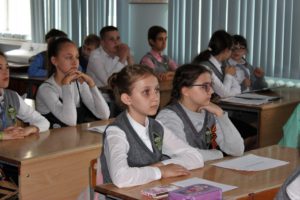 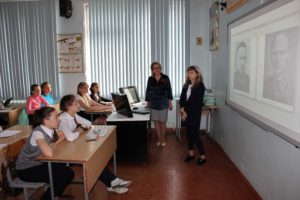 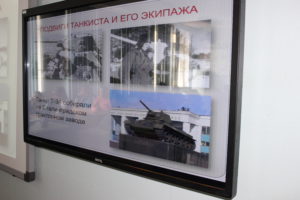 Елена Игоревна Фастова, учитель истории в гимназии и  ДИПЛОМ за 3-е место в конкурсе на лучшую разработку «УРОКА ПАМЯТИ» в 2017 годуЕлена Игоревна Фастова, учитель истории в гимназии и  ДИПЛОМ за 3-е место в конкурсе на лучшую разработку «УРОКА ПАМЯТИ» в 2017 году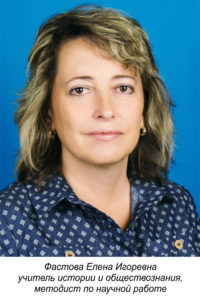 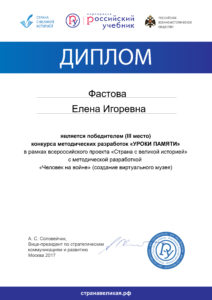 